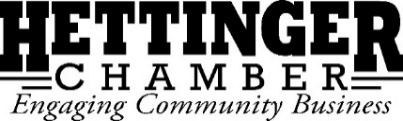 Board Meeting Agenda September 7th, 2021 at 12:00pmThe Rural Collective & Via ZoomCall to Order & Declaration of Quorum: August Board Meeting Minutes:	Approval:				2nd:August Email Meeting Minutes:	Approval:				2nd:Financials:	Approval: 				2nd:Committee Reports:  Rodeo:Pitchfork Fondue:The Rural Collective: Old Business:PPP: Forgiven	Business Spotlight:	Sign on Main: Board Vacancy: Hettinger Merchandise Fundraiser:New Business: Community Welcome Incentive: Career Day/Fundraiser:Next Meeting:Date: ______________ ______, 2021 at 12:00 pmLocation: Meeting adjourned: Upcoming Events: Tuesday Night Lights: Tuesday nights at 5:30Wired: Begins September 13th at 5:30pmKnitting Newbie Night: September 29th at 5:30Community Impressions Training: September 28th at 5:30; Trip to Crosby: October 1-2 or 3rd Design Your Succession Plan: October 18th, October 25th, November 1st from 6-9Coffee Flights Newbie Night: October 27th at 5:30